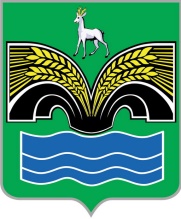 		АДМИНИСТРАЦИЯСЕЛЬСКОГО ПОСЕЛЕНИЯ КРАСНЫЙ ЯРМУНИЦИПАЛЬНОГО РАЙОНА КРАСНОЯРСКИЙСАМАРСКОЙ ОБЛАСТИ ПРОЕКТПОСТАНОВЛЕНИЕот «_»____ 2023 года №__ О внесении изменений в реестр мест (площадок) накопления твердых коммунальных отходов на территории сельского поселения Красный Яр муниципального района Красноярский Самарской областиВ связи  с увеличением количества бункеров в реестре размещения мест (площадок) накопления ТКО на территории сельского поселения Красный Яр, Администрация сельского поселения Красный Яр муниципального района Красноярский Самарской области ПОСТАНОВЛЯЕТ:Внести изменение и дополнение в реестра мест (площадок) накопления твердых коммунальных отходов на территории сельского поселения Красный Яр муниципального района Красноярский Самарской области объекты, утвержденный Постановлением Администрации сельского поселения Красный Яр от 08 мая 2019 года № 99 (с изменениями от 06.08.2019 г. №168, 09.09.2019 г. №201, 09.09.2019 г. №202, 09.09.2019г. №203,  01.11.2019г. №252, 01.11.2019г. №253, 01.11.2019г. №254, 01.11.2019 г. №255, 18.11.2019 г. №271, 02.12.2019г. №284, 05.12.2019г. №297, 16.01.2020г. №9, 16.01.2020г. №10, 20.01.2020г. №14, 21.01.2020г. №15, 21.01.2020г. №16,  5.02.2020г №42, 5.02.2020г. №43, 5.02.2020г. №44, 05.02.2020г. №45.  05.02.2020г. №46, 05.02.2020г.№47, 04.03.2020г. №84, 04.03.2020г. № 82,  04.03.2020г.№ 83, 20.03.2020г. № 114, 20.03.2020г № 115, 20.03.2020г. №116, 10.04.2020г.№145, 10.04.2020г. №146, 07.05.2020г. №164, 20.05.2020г. №170, 20.05.2020г. № 171,  08.06.2020г. №182, 08.06.2020г. №183, 09.07.2020г. №205, 11.08.2020г. №254, 17.08.2020г. №271, 24.08.2020г. №277,  08.10.2020г. №338, 09.10.2020г. №349, 09.10.2020г. №350, 09.10.2020г. №351, 23.10.2020г №370, 25.01.2021г. №31, 25.01.2021г. №32, 05.02.2021г №48, 02.04.2021г №141, 30.07.2021г. № 275, 30.07. 2021 №276, 2.08.2021г. №334, от 27.08.2021г. №335, 03.09.2021г. №352,11.11.2021 № 436, 11.11.2021г. № 437, №464 от 26.11.2021, №11 от 17.01.2022, №61 от 25.02.2022, №105 от 12.04.2022, №133 от 25,05,2022, №153 от 01.06.2022 (229 от 13.09.2022), №201 от 14.07.2022, № 229 от 13.19.2022, №246 от 27.10.2022, №269 от 17.11.2022, №1 от 09.01.2023, №5 от 13.01.2023, №6 от 18.01.2023, № 15 от 16.02.2023, № 34 от 03.04.2023, № 43 от 10 .04.2023, № 50 от 26.04.2023, № 52 от 02.05.2023, №85 от 07.08.2023, №94 от 17.08.2023):В строке 121, реестра, в графе № 15 (данные о технических характеристиках мест (площадок) накопления ТКО (количество контейнеров/ бункеров)) вместо «1» читать «2»;В графе № 16 (данные о технических характеристиках мест (площадок) накопления ТКО (емкость (отдельного контейнера/ бункера),  вместо «20» читать «7, 10»;В строке 122, реестра, в графе № 16 (данные о технических характеристиках мест (площадок) накопления ТКО (емкость (отдельного контейнера/ бункера),  вместо «20» читать «10»;В строке 123, реестра, в графе № 15 (данные о технических характеристиках мест (площадок) накопления ТКО (количество контейнеров/ бункеров)) вместо «1» читать «3»;В графе № 16 (данные о технических характеристиках мест (площадок) накопления ТКО (емкость (отдельного контейнера/ бункера),  вместо «20» читать «7,7,20»;В строке 124, реестра, в графе № 15 (данные о технических характеристиках мест (площадок) накопления ТКО (количество контейнеров/ бункеров)) вместо «1» читать «2»;В графе № 16 (данные о технических характеристиках мест (площадок) накопления ТКО (емкость (отдельного контейнера/ бункера),  вместо «20» читать «7, 20»;В строке 125, реестра, в графе № 15 (данные о технических характеристиках мест (площадок) накопления ТКО (количество контейнеров/ бункеров)) вместо «1» читать «2»;В графе № 16 (данные о технических характеристиках мест (площадок) накопления ТКО (емкость (отдельного контейнера/ бункера),  вместо «20» читать «7, 7»;В строке 126, реестра, в графе № 15 (данные о технических характеристиках мест (площадок) накопления ТКО (количество контейнеров/ бункеров)) вместо «1» читать «2»;В графе № 16 (данные о технических характеристиках мест (площадок) накопления ТКО (емкость (отдельного контейнера/ бункера),  вместо «20» читать «7, 7»;В строке 127, реестра, в графе № 15 (данные о технических характеристиках мест (площадок) накопления ТКО (количество контейнеров/ бункеров)) вместо «1» читать «3»;В графе № 16 (данные о технических характеристиках мест (площадок) накопления ТКО (емкость (отдельного контейнера/ бункера),  вместо «20» читать «7, 7, 20»;В строке 128, реестра, в графе № 15 (данные о технических характеристиках мест (площадок) накопления ТКО (количество контейнеров/ бункеров)) вместо «1» читать «3»;В графе № 16 (данные о технических характеристиках мест (площадок) накопления ТКО (емкость (отдельного контейнера/ бункера),  вместо «20» читать «7, 10, 10»;В строке 129, реестра, в графе № 15 (данные о технических характеристиках мест (площадок) накопления ТКО (количество контейнеров/ бункеров)) вместо «1» читать «2»;В графе № 16 (данные о технических характеристиках мест (площадок) накопления ТКО (емкость (отдельного контейнера/ бункера),  вместо «20» читать «7, 10»;В строке 130, реестра, в графе № 15 (данные о технических характеристиках мест (площадок) накопления ТКО (количество контейнеров/ бункеров)) вместо «1» читать «3»; В графе № 16 (данные о технических характеристиках мест (площадок) накопления ТКО (емкость (отдельного контейнера/ бункера),  вместо «20» читать «7, 7, 7»;В строке 139, реестра, в графе № 15 (данные о технических характеристиках мест (площадок) накопления ТКО (количество контейнеров/ бункеров)) вместо «1» читать «2»; В графе № 16 (данные о технических характеристиках мест (площадок) накопления ТКО (емкость (отдельного контейнера/ бункера),  вместо «20» читать «7, 7»;В строке 86, реестра, в графе № 15 (данные о технических характеристиках мест (площадок) накопления ТКО (количество контейнеров/ бункеров)) вместо «1» читать «3»; В графе № 16 (данные о технических характеристиках мест (площадок) накопления ТКО (емкость (отдельного контейнера/ бункера),  вместо «20» читать «7, 7,7».      2. Опубликовать настоящее постановление в газете «Планета Красный Яр» и разместить в сети Интернет на официальном сайте: http://kryarposelenie.ru.3. Настоящее постановление вступает в силу со дня его официального опубликования.Глава сельского поселенияКрасный Яр муниципального района Красноярский Самарской области                                    А.Г. Бушов